№ п/пНаименование товараЕд. изм.Кол-воТехнические, функциональные характеристикиТехнические, функциональные характеристики№ п/пНаименование товараЕд. изм.Кол-воПоказатель (наименование комплектующего, технического параметра и т.п.)Описание, значение1.Веранда №2 «Африка»ВР-02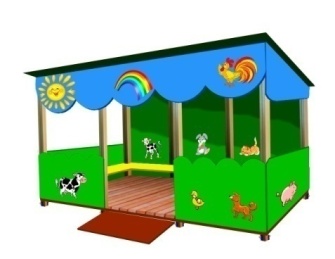 шт.11.Веранда №2 «Африка»ВР-02шт.1Высота  (мм) 26001.Веранда №2 «Африка»ВР-02шт.1Длина  (мм)3600;3600; 4800;6000;60001.Веранда №2 «Африка»ВР-02шт.1Ширина  (мм)2400;3600;3600;3600;4800 1.Веранда №2 «Африка»ВР-02шт.1Высота площадок (мм)1501.Веранда №2 «Африка»ВР-02шт.1Применяемые материалы Применяемые материалы 1.Веранда №2 «Африка»ВР-02шт.1СтолбыВ кол-ве 8шт. из металлического бруса, сечением 80х80 мм, толщиной 3мм. с покраской порошковой краской.1.Веранда №2 «Африка»ВР-02шт.1Крыша В кол-ве 1шт. крыша изготовлена из нескольких металлических листов профнастила.1.Веранда №2 «Африка»ВР-02шт.1Скамья В кол-ве 4 шт., шириной 250мм,  выполнена из влагостойкой фанеры марки ФСФ  толщиной 18мм.1.Веранда №2 «Африка»ВР-02шт.1ПолВ количестве 1 шт. Полсостоит из половой шпунтованной сухой доски. Доска пропитана антисептиком от влаги и гниения «Акватекс» цветом калужница.1.Веранда №2 «Африка»ВР-02шт.1ОграждениеВ кол-ве 7 шт. Ограждение выполнено из влагостойкой фанеры марки ФСФ  толщиной 18мм., с декоративной наклейкой в виде «Животных»1.Веранда №2 «Африка»ВР-02шт.1МатериалыМеталлический брус покрашены в заводских условиях порошковой краской. Влагостойкая фанера  марки ФСФ , все торцы фанеры закруглены, радиус 20мм, ГОСТ Р 52169-2012 и окрашенная двухкомпонентной полиуретановой  краской, специально предназначенной для применения на детских площадках, стойкой к сложным погодным условиям, истиранию, устойчивой к воздействию ультрафиолета и влаги. Металл покрашен термопластичной порошковой краской. Заглушки пластиковые, цветные. Все метизы оцинкованы.ГОСТ Р 52169-2012, ГОСТ Р 52301-2013